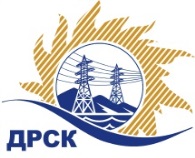 Акционерное Общество«Дальневосточная распределительная сетевая  компания»Протокол процедуры вскрытия поступивших конвертов с заявками / открытия доступа к заявкам участниковг. БлаговещенскСПОСОБ И ПРЕДМЕТ ЗАКУПКИ: Запрос предложений в электронной форме: «Мероприятия по строительству и реконструкции электрических сетей до 10 кВ для технологического присоединения потребителей (в том числе ПИР) на территории филиала «Приморские ЭС» (с. Веденка)»  (лот 11910)НМЦ ЛОТА (в соответствии с Извещением о закупке): 7 192 246.00  руб. без учета НДС.ИНФОРМАЦИЯ О РЕЗУЛЬТАТАХ ВСКРЫТИЯ КОНВЕРТОВ:В адрес Организатора закупки поступило 3 (три) заявки.Вскрытие конвертов (открытие доступа к заявкам) было произведено автоматически средствами электронной торговой площадки Единой электронной торговой площадки на Интернет-сайте https://rushydro.roseltorg.ru в присутствии секретаря Закупочной комиссии.Дата и время начала процедуры вскрытия конвертов с заявками на участие в закупке: 08 часов 00 минут (время московское) 14.01.2019. Место проведения процедуры вскрытия конвертов с заявками на участие в закупке: Единая электронная торговая площадка по адресу: https://rushydro.roseltorg.ru».В конвертах обнаружены заявки следующих участников:Секретарь Закупочной комиссии 1 уровня АО «ДРСК»	Елисеева М.Г.исп. Игнатова Т.А. тел. 397307№ 212/УКС -В14.01.2019№п/пДата и время регистрации заявкиНаименование Участника, его адрес, ИНН и/или идентификационный номерЦена заявки, руб. без НДС 114.01.2019 03:11Общество с ограниченной ответственностью "Дальневосточная Монтажная Компания" 
ИНН/КПП 2506012068/250601001 
ОГРН 11725360255077 192 246,00214.01.2019 04:02Общество с ограниченной ответственностью "ЭРЛАНГ" 
ИНН/КПП 2540115779/253601001 
ОГРН 10525044515156 125 000,00314.01.2019 07:57ОБЩЕСТВО С ОГРАНИЧЕННОЙ ОТВЕТСТВЕННОСТЬЮ "ТЕХЦЕНТР" 
ИНН/КПП 2539057716/253901001 
ОГРН 10325021310566 500 000,00